PHẦN I: TRẮC NGHIỆM: Điền đáp án đúng vào ô trống.PHẦN II:TỰ LUẬN:HS trình bày chi tiết bài làm.Bài 1. Đặt tính rồi tính: 436  56                              b) 3096 : 12                           c) 172 270 : 214..................................................................................................................................................................................................................................................................................................................................................................................................................................................................................................................................................................................................................................................................................................................................................................................Bài 2. May một cái áo kiểu thứ nhất hết 2m 20cm vải, một cái áo kiểu thứ hai hết 2m 25cm vải. Cửa hàng đã may áo kiểu thứ nhất hết số vải là 66m, đã may áo kiểu thứ hai hết số vải là 72m. Hỏi số áo may được ở kiểu nào nhiều hơn và nhiều hơn bao nhiêu cái áo..................................................................................................................................................................................................................................................................................................................................................................................................................................................................................................................................................................................................................................................................................................................................................................................................................................................................................................................................................................................................................................................................................................Bài 3. Một miếng bìa hình vuông có cạnh 65cm, người ta cắt đi bốn hình vuông ở bốn góc mỗi hình có cạnh 15cm (hình vẽ). Tính chu vi và diện tích của hình còn lại.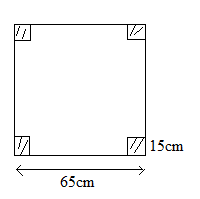 ...................................................................................................................................................................................................................................................................................................................................................................................................................................................................................................................................................................................................................................................................................................................................................................................Bài 1:Tìm x biết: x + 3841 : 167 = 3550Bài 2:Với ba chữ số 4; 5; 6 hãy viết các số chẵn có ba chữ số, mỗi số có cả ba chữ số đó. Bài 3:Tính: 136 450 : 215 + 78 550 : 215Bài 4:Người ta chia đều 20kg muối vào 250 gói. Hỏi mỗi gói có bao nhiêu gam muối.Bài 5:Một sân bóng đá hình chữ nhật có diện tích 7632m2, chiều dài 106m. Tính chu vi của sân bóng đá.Bài 6:Tìm x biết: 1790 : x = 47 (dư 4)Bài 7:Trong các số: 135; 290; 424; 748; 205; 2010; 2563. Các số vừa chia hết cho 5 vừa chia hết cho 2 là:Bài 8:Cho số lớn nhất có bốn chữ số và chia hết cho 2, số bé nhất có ba chữ số khác nhau và chia hết cho 5. Tính tổng của hai số đóBài 9:Một trường tiểu học có 972 học sinh, số học sinh nữ nhiều hơn số học sinh nam là 68 em. Hỏi trường đó có bao nhiêu học sinh nữ, bao nhiêu học sinh nam?Bài 10:Một cửa hàng trong hai ngày, trung bình mỗi ngày bán được 6 tạ 4 yến gạo. Biết rằng ngày thứ nhất cửa hàng bán được ít hơn ngày thứ hai 48 kg gạo. Hỏi mỗi ngày cửa hàng bán được bao nhiêu ki – lô – gam gạo?